液相高压石蜡切片核酸提取一步法 项目简介基因检测在现代临床医学中的作用越来越重要。基因检测的第一步是从固定或未固定的生物样品中提取核酸。传统的化学方法，通常先用酶消化细胞或组织，再经有机溶剂抽提，使被分离的核酸经过酒精或异丙醇沉淀，收集并浓缩于水中。整个过程需2-3天。本项目提供了核酸提取新思路，以高压液相一步法，取代传统石蜡切片必须先脱蜡再酶消化的繁锁、费时步骤。完成石蜡切片脱蜡与酶消化整个过程仅20-30分钟。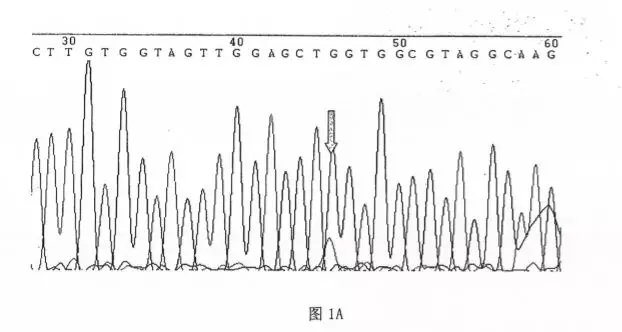 应用范围专利保护所有生物样本。项目阶段已经用于临床石蜡切片的感染性因子的检测和肿瘤的基因序列分析。知识产权已申请中国发明专利，并已获得美国、德国、加拿大国际发明专利授权。合作方式技术转让。联系方式邮箱：lixinran@bjmu.edu.cn